.Ball-Close-Step, Rock Forward, 1/2 Turn l Shuffle, Walk r+lCross Mambo Step r+l, Cross, 1/4 Turn r Back, 1/4 Turn r Chassé1/2 Turn r Shuffle, Rock Back, Out Out [Forward], Out Out [Backward](Here restart during wall 5! (Facing 6.00)Shuffle Forward, Full Turn Right, Rock Forward, Coaster StepCross-Rock, Side-Rock, Cross Rock, 3/4 Turn Circle Shuffles rRepeat & Enjoy! :)Last Revision - 24th December 2011Allez! Ola! Olé!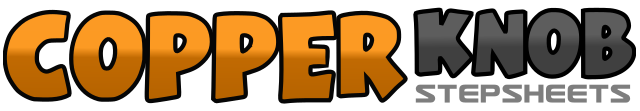 .......Count:40Wall:4Level:Improver.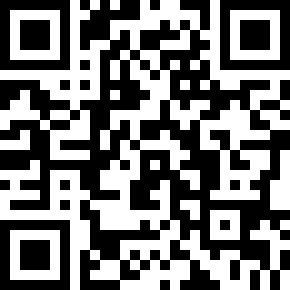 Choreographer:Mathias Pflug (DE) - November 2011Mathias Pflug (DE) - November 2011Mathias Pflug (DE) - November 2011Mathias Pflug (DE) - November 2011Mathias Pflug (DE) - November 2011.Music:Allez ola olé - Jessy MatadorAllez ola olé - Jessy MatadorAllez ola olé - Jessy MatadorAllez ola olé - Jessy MatadorAllez ola olé - Jessy Matador........1&2Step forward on right ball, Step left beside right, Step right forward3-4Step left forward, Recover on right5&6Make a cha-cha backward with 1/2 turn left (l-r-l) (6.00)7-8Step forward on right, Step forward on left1&2Cross right over left, Recover on left, Step right beside left3&4Cross left over right, Recover on right, Step left beside right5-6Cross right over left, 1/4 turn right and step left back (9.00)7&81/4 turn right and cha-cha to right side (r-l-r) (12.00)1&21/2 turn right and cha-cha forward (l-r-l) (6.00)3-4Step right back, Recover on left5-6Step right diagonally right forward, Step left diagonally left forward7-8Step right diagonally right backward, Step left diagonally left backward1&2Shuffle forward (r-l-r)3-4Make a full right turn on 2 steps (l-r) (6.00)5-6Step left forward, Recover on right7&8Step left back, Step right beside left, Step left forward1&Cross right over left, Recover on left2&Step right to right, Recover on left3-4Cross right over left, Recover on left5&6-7&8Make a 3/4 turn right while shuffleling in a circle on 2 shuffles (r-l-r, l-r-l) (3.00)